Oplossing werkboek 7 p. 3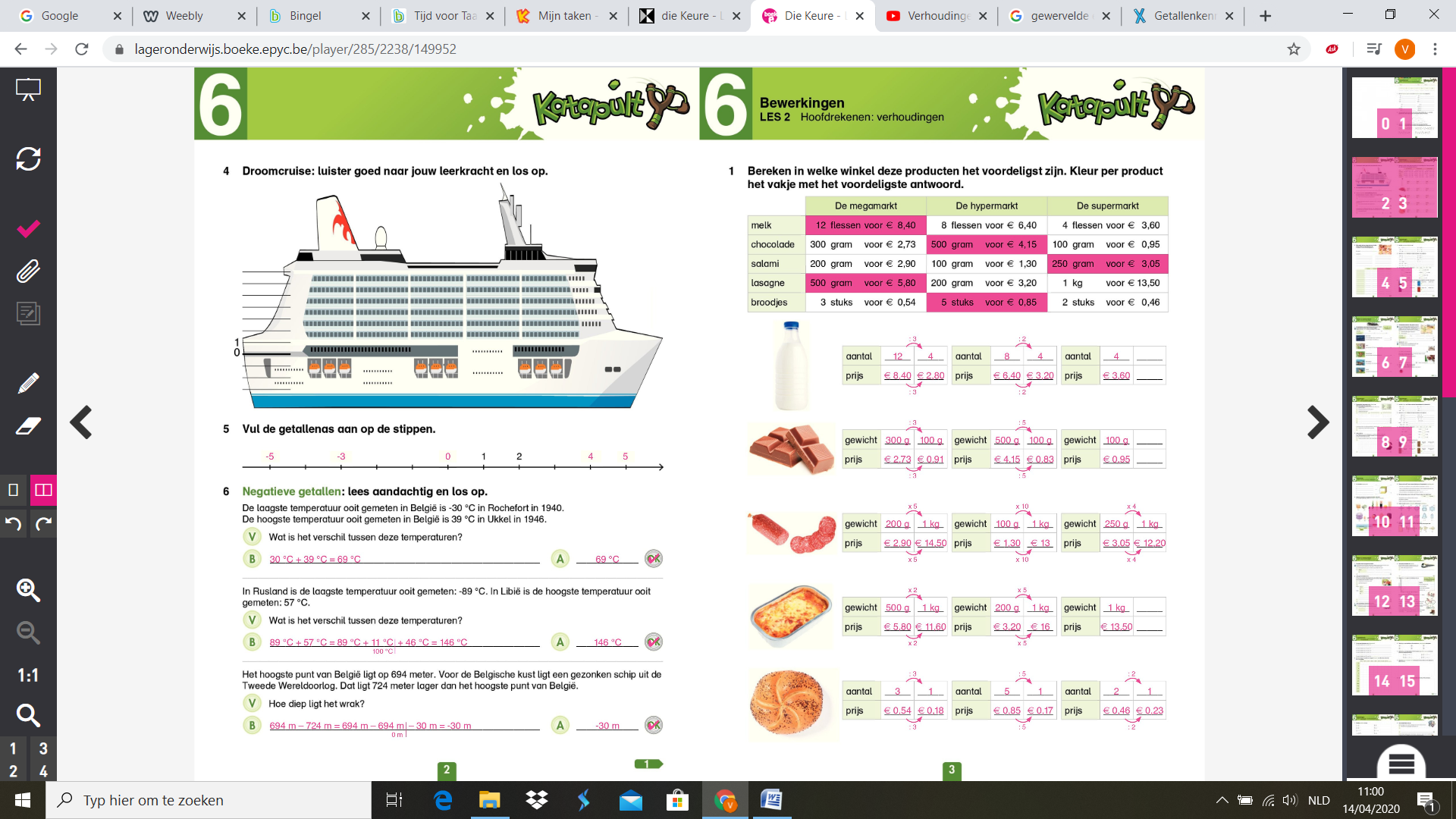 